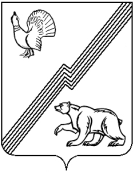 АДМИНИСТРАЦИЯ ГОРОДА ЮГОРСКАХанты-Мансийского автономного округа – Югры ПОСТАНОВЛЕНИЕот  16 мая 2017 года                                                                                                                      № 1122О подготовке и проведенииобщегородских мероприятий в сфере культуры в мае - июне 2017 года Во исполнение муниципальной программы города Югорска «Развитие культуры                       и туризма в городе Югорске на 2014 - 2020 годы», утвержденной постановлением администрации города Югорска от 31.10.2013 № 3246, в целях создания условий для организации досуга, сохранения культурных традиций города Югорска: 1. Утвердить программу общегородских мероприятий в сфере культуры на май – июнь 2017 года (приложение 1).2. Руководителям муниципальных учреждений: муниципального автономного учреждения «Городское лесничество» С.Н. Чернову, муниципального автономного учреждения «Центр культуры «Югра - презент» Н.Т. Самариной, муниципального бюджетного учреждения «Музей истории и этнографии» О.В. Малоземовой, муниципального бюджетного учреждения «Централизованная библиотечная система г.Югорска» Н.А. Мотовиловой, муниципального бюджетного учреждения дополнительного образования «Детская школа искусств города Югорска» Г.И. Драгуновой, директору муниципального бюджетного учреждения Физкультурно-спортивный комплекс «Юность» А.Н. Дудоладову обеспечить готовность сценических площадок,  территорий учреждений, для проведения мероприятий, обеспечить систему мер комплексной безопасности во время подготовки и проведения мероприятий                        в соответствии с программой общегородских мероприятий в сфере культуры на май – июнь 2017 года.3. Начальнику управления экономической политики администрации города Югорска И.В. Грудцыной обеспечить:3.1. Организацию торгового обслуживания населения при проведении общегородских мероприятий: Сабан туе – Сабантуй 21.05.2017, Фестиваль «Жемчужина русской культуры», посвященный Дням русской культуры и Дню рождения А.С. Пушкина 03.06.2017, Фестиваль авторской песни «Эсские зори» 10.06.2017, Праздничное народное гуляние «Славься, Россия!» 12.06.2017, в соответствии с Порядком размещения нестационарных объектов на территории города Югорска при проведении праздничных, культурно-массовых, спортивно-массовых и иных мероприятий, имеющих краткосрочный характер, утвержденным постановлением администрации города Югорска от 30.09.2016 № 2367. 4. Начальнику управления социальной политики администрации города Югорска                 В.М. Бурматову обеспечить: 4.1. Содействие в организации и проведении спортивных состязаний, конкурсов                     при проведении мероприятий: Сабан туе - Сабантуй 21.05.2017, народного гуляния «Славься, Россия!» 12.06.2017. 4.2. Контроль организации и проведения велопробега, посвященного Дню России 12.06.2017.4.3. Контроль системы мер комплексной безопасности во время подготовки и организации спортивных состязаний, конкурсов, в том числе велопробега, посвящённого Дню России.5. Начальнику управления образования администрации города Югорска Н.И. Бобровской обеспечить:5.1. Участие хоровых коллективов образовательных учреждений в фестивале – празднике хорового пения «Живи и здравствуй, Русь Святая!»,  посвященном Дням славянской письменности и культуры 24.05.2017 с 17:00 до 17:40 на сцене Городского парка по ул. Ленина, с 18:00 до 18:30 на Фонтанной площади.5.2. Контроль системы мер комплексной безопасности во время участия хоровых коллективов образовательных учреждений в фестивале – празднике хорового пения                     «Живи и здравствуй, Русь Святая!».5.3. организацию катания на лошадях во время проведения общегородских мероприятий: Сабан туе – Сабантуй 21.05.2017 в Музее под открытым небом «Суеват пауль», фестиваль «Жемчужина русской культуры» 03.06.2017 в городском парке по улице Ленина, народное гуляние «Славься, Россия!» 12.06.2017 в городском парке по улице Ленина.6. Начальнику отдела по гражданской обороне и чрезвычайным ситуациям, транспорту  и связи администрации города Югорска В.И. Русину оказать содействие в организации транспортного обслуживания населения по маршруту Югорск - Суеват пауль - Югорск в день проведения мероприятия «Сабантуй» 21.05.2017, фестиваля «Эсские зори» 10.06.2017.7. Муниципальному автономному учреждению «Городское лесничество» (С.Н. Чернов):7.1. Обеспечить дежурство двух сотрудников учреждения с привлечением мотопомпы МП-36 во время проведения общегородских мероприятий: Сабан туе - Сабантуй 21.05.2017, «Эсские зори» 10.06.2017 в музее под открытым небом «Суеват пауль».7.2. Организовать работу аттракционов, трансляцию музыкальных произведений                  в городском парке по улице Ленина во время проведения фестиваля «Жемчужина русской культуры» 03.06.2017, праздничного народного гуляния «Славься, Россия!» 12.06.2017. 8. Рекомендовать отделу Министерства внутренних дел России по г. Югорску                     (И.А. Полетаев):8.1. Спланировать и реализовать комплекс профилактических мер по обеспечению общественной безопасности и антитеррористической защищенности мест проведения общегородских мероприятий в соответствии с Программой общегородских мероприятий                     в сфере культуры на май – июнь 2017 года.8.2. Обеспечить ограничение движения автотранспорта 24.05.2017 с 14:30 до 19:00                 по улице 40 лет Победы от перекрёстка с ул. Ленина до перекрёстка с ул. Буряка.8.3. Обеспечить ограничение движения автотранспорта 12.06.2017 с 11:00 часов                        до окончания мероприятия по маршруту велопробега (приложение 2). 8.4. Ограничить въезд на территорию музея под открытым небом «Суеват пауль»                   во время проведения национального праздника Сабан туе - Сабантуй 21.05.2017 с 12:00                   до окончания мероприятия, фестиваля авторской песни «Эсские зори» 10.06.2017 с 11:00                  до окончания мероприятия (приложение 3). 9. Рекомендовать ФГКУ «9 ОФПС по Ханты-Мансийскому автономному                            округу – Югре» (А.В. Стеченко) организовать выставку техники МЧС России «Сила и слава страны» 12.06.2017 с 13:00 до 16:00 в городском парке по улице Ленина.10. Директору муниципального автономного учреждения «Центр культуры                     «Югра-презент» Н.Т. Самариной, директору муниципального бюджетного учреждения «Централизованная библиотечная система г. Югорска» Н.А. Мотовиловой, в целях оперативного оказания первой медицинской помощи (в случае необходимости) обеспечить дежурство машины и бригады «Скорой помощи» при проведении на территории музея                    под открытым небом «Суеват пауль» мероприятий: национального праздника Сабан туе -  Сабантуй, фестиваля авторской песни «Эсские зори» соответственно.11. Рекомендовать директору муниципального бюджетного учреждения дополнительного образования «Детская школа искусств города Югорска» Г.И. Драгуновой заключить договор с МУП «Югорскэнергогаз» на обеспечение перекрытия улицы                      40 лет Победы двумя большегрузными автомобилями 24 мая 2017 года на время проведения общегородских мероприятий: творческий марафон «Фейерверк талантов» и фестиваль – праздник «Живи и здравствуй, Русь святая!», посвященный Дням славянской письменности                и культуры.  12. Директору муниципального унитарного предприятия «Югорскэнергогаз»                           Р.Р. Султанову (по согласованию) обеспечить:12.1. Работу дизель-компрессора для предварительной ревизии сцены накануне проведения общегородских мероприятий Сабан туе – Сабантуй, фестиваль авторской песни «Эсские зори».12.2. Работу дизель-генератора во время проведения общегородского мероприятия  Сабан туе – Сабантуй 21.05.2017.13. ОАО «ЮТЭК-Югорск» (В.Н. Казаков) (по согласованию) обеспечить работу                дизель-генератора во время проведения общегородских мероприятий Сабан туе – Сабантуй 21.05.2017, фестиваля авторской песни «Эсские зори» 10.06.2017.14. Начальнику управления культуры администрации города Югорска Н.Н. Нестеровой обеспечить контроль организации и проведения общегородских мероприятий в соответствии            с программой общегородских мероприятий в сфере культуры на май – июнь 2017 года. 15. Начальнику управления информационной политики  администрации  города Югорска Г.Р. Аристовой организовать информационное сопровождение общегородских мероприятий               в средствах массовой информации, опубликовать в городской газете «Югорский вестник» программу общегородских мероприятий в сфере культуры на май – июнь 2017 года, схемы перекрытия и ограничения движения.16. Контроль за выполнением постановления возложить на заместителя главы города Югорска Т.И. Долгодворову.Глава города Югорска                                                                                                    Р.З. СалаховПриложение 1к постановлениюадминистрации города Югорскаот   16 мая 2017 года   № 1122Программа общегородских мероприятийв сфере культуры на май – июнь 2017 годаПриложение 2к постановлениюадминистрации города Югорскаот   16 мая 2017 года   № 1122Схема перекрытия движениямаршрут велопробега, посвященного Дню России 12 июняСбор: 11:00 часов, старт: 12:00 часов, окончание велопробега: 13:00Приложение 3к постановлениюадминистрации города Югорскаот   16 мая 2017 года   № 1122Схема ограничения движения во время проведения национального праздника Сабан туе - Сабантуй (21 мая, с 12:00 до окончания мероприятия),Фестиваля «Эсские зори» (10 июня с 11:00 до окончания мероприятия)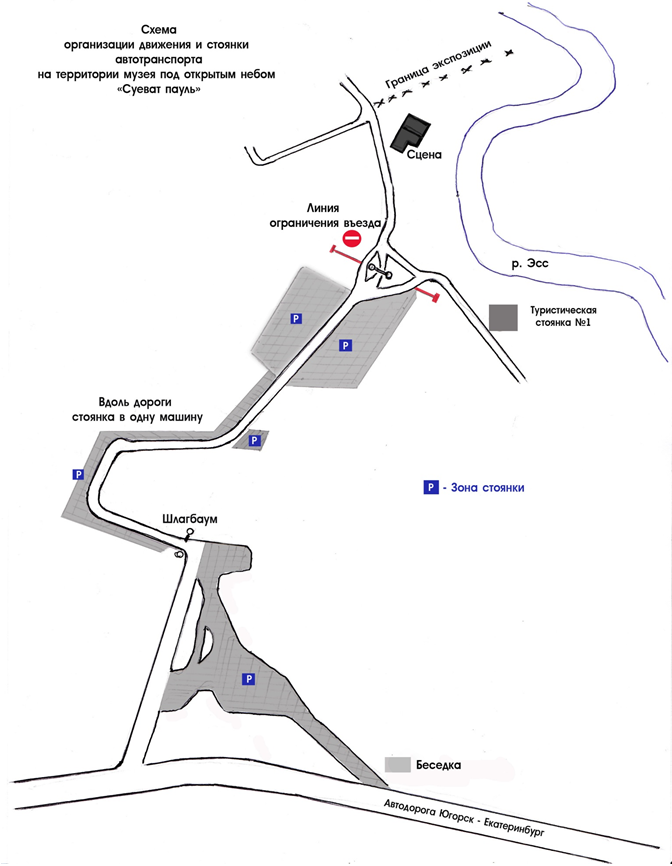 № п/пНаименование мероприятияДата проведенияМесто и время проведения Контроль,Ответственный исполнитель1Международный день музеевАкция «Ночь музеев»18 мая 2017МБУ «Музей истории и этнографии»11:00 - 22:00Н.Н. Нестерова,О.В. Малозёмова2Сабан туе - Сабантуй21 мая 2017Музей под открытым небом «Суеват пауль» 13:00 - 17:00Н.Н. Нестерова,Н.Т. Самарина,Татаро – Башкирская общественная организация «Булгар» города Югорска,Р.Р. Салахова(по согласованию)3Творческий марафон «Фейерверк талантов»24 мая 2017Площадка перед зданием Детской школы искусств(ул. 40 лет Победы,12)15:00 - 18:00Н.Н. Нестерова,Г.И. Драгунова4Фестиваль - праздник хорового пения «Живи и здравствуй, Русь Святая!», посвящённый Дням славянской письменности и культуры24 мая 2017Площадь Центра культуры «Югра - презент»17:00 - 17:40 Фонтанная площадь,18:00 - 18:30Н.Н. Нестерова,Н.Т. Самарина,Г.И. Драгунова5Фестиваль танцевальных молодежных коллективов«Freestyle-battle»25 мая 2017Городской парк по ул. Ленина16:00 - 17:30Н.Н. Нестерова,Н.Т. Самарина6Акция «День соседей»26 мая 2017Музей истории и этнографии17:00 - 20:00Н.Н. Нестерова,О.В. Малозёмова7Акция «Общероссийский День библиотек».Встреча в режиме Он-лайн представителей библиотечного сообщества «Югорск - Шклов»27 мая 2017Библиотечно-информационный центр(ул. Механизаторов, д.6)16:00 - 17:00Н.Н. Нестерова, Н.А. Мотовилова8Праздник, посвящённый Дню защиты детей01 июня 2017Площадь Дома культуры «Миг»Югорск-217:00 - 18:00Н.Н. Нестерова,Н.Т. Самарина9Участие в проекте «Классики в российской провинции»01 июня 2017Площадка перед зданиемИнформационно – библиотечного центра(ул. Механизаторов, д. 6)17:00 - 18:00Н.Н. Нестерова, Н.А. Мотовилова10Фестиваль «Жемчужина русской культуры», посвященный Дням русской культуры и Дню рождения А.С. Пушкина03 июня 2017Городской парк по улице Ленина15:00 - 18:00Н.Н. Нестерова, Н.А. Мотовилова,Н.Т. Самарина11Вурщих Хатл – Праздник Трясогузки05 июня 2017Музейная площадь11:00 - 13:00Н.Н. Нестерова,О.В. Малозёмова12Фестиваль авторской песни «Эсские зори»10 июня 2017Музей под открытым небом «Суеват пауль»12:00 - 21:00Н.Н. Нестерова, Н.А. Мотовилова,О.В. Малозёмова13Праздничное народное гуляние «Славься, Россия!»11 июня2017Площадь Дома культуры «Миг»Югорск-212:00 - 14:00Н.Н. Нестерова,Н.Т. Самарина14Праздничное народное гуляние «Славься, Россия!»Велопробег, посвященный Дню России12 июня2017 годаГородской парк по ул. Ленина12:00 - 15:00Центральные улицы города12:00 – 13:00Н.Н. Нестерова,Н.Т. СамаринаВ.М. Бурматов